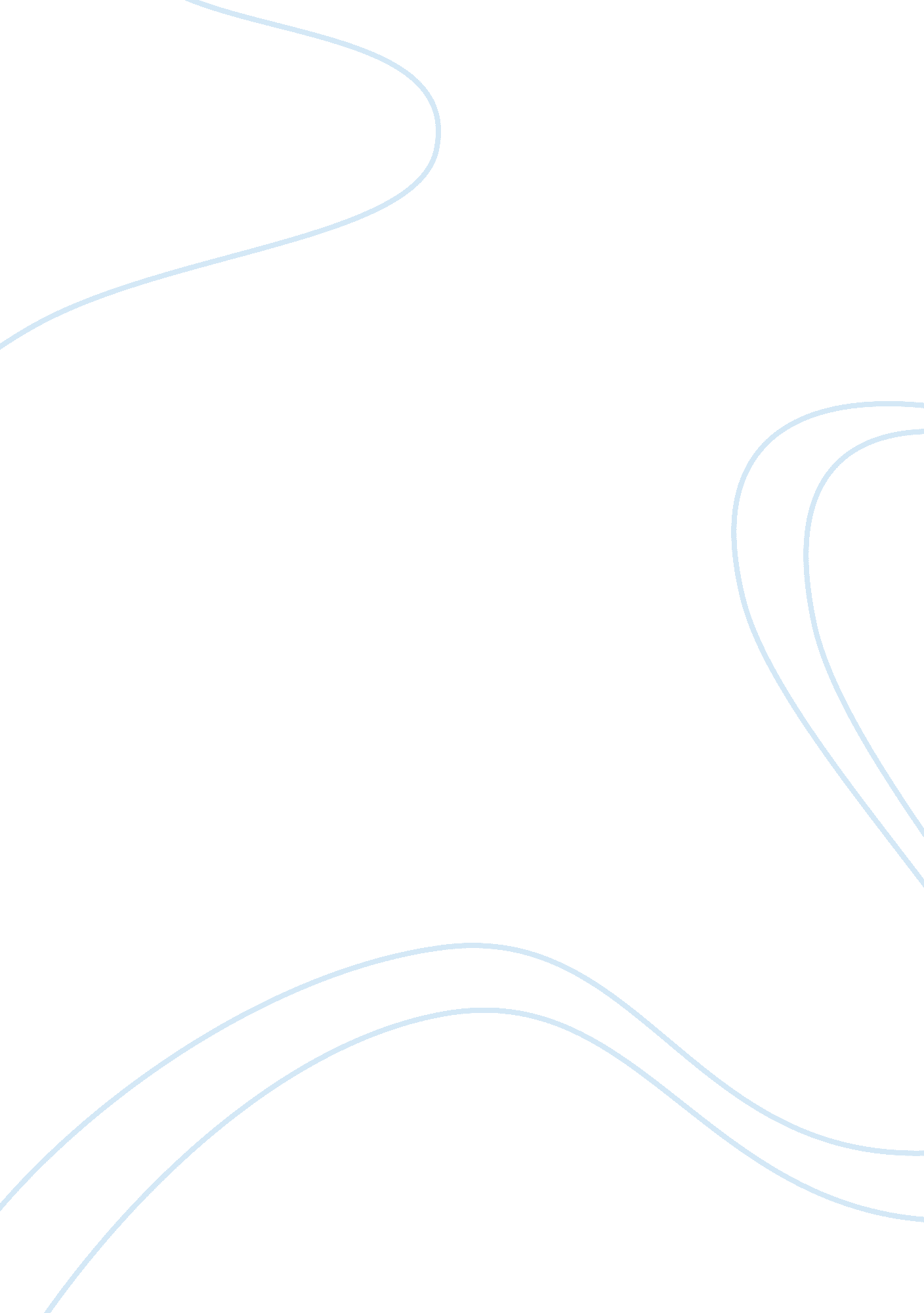 Hamilton vs. jefferson: understanding different political viewsCountries, United States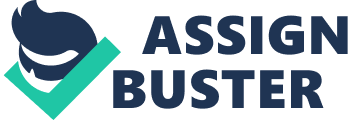 Thomas Jefferson and Alexander Hamilton were both members of President George Washington's Cabinet. Jefferson and Hamilton had completely different views on politics. They also had different views on how people were viewed in the eyes of the government, because of this they each formed there own party. Jefferson formed the Democratic-Republicans and Hamilton formed the Federalists. The Federalists promoted in helping industry grow such as factories, in the newly formed United States. Democratic-Republicans thought that the United States should support the farming industry. To help support their ideals, they adopted belief that unless it was in the Constitution, government shouldn't be able to do it. Alexander Hamilton and the Federalists supported the idea that if the Constitution didn't say you couldn't do something then it was ok to do it. The Federalists were firm supporters of the Necessary and Proper Clause that said if it was good for the nation, then the government could pass laws in its favor. The two men's ideas are still complete opposites of each others. One of the largest issues the men clashed on was the roll of the common man in the government. Hamilton's party of Federalists thought that the common man was dumb and shouldn't be allowed to vote or has any activate part in government. Jefferson and the Democratic-Republicans believed that the nation should be run by the common man. Jefferson believed that you could always trust a farmer. If a man was a land owner he had a vote in the government. Another disagreement that Jefferson and Hamilton was about the National Bank. Jefferson didn't agree with the idea of a National Bank because it was not in the Constitution. Hamilton wanted to create the National Bank of the United States. Hamilton said that the government could make a National Bank because it falls under the " necessary and proper" clause. The Clause gave the government the power to pass laws. Hamilton also stated that the writers of the Constitution could not have known that there would be a need for a National Bank. My views on government side with both Thomas Jefferson and Alexander Hamilton. In my opinion, I believe that Hamilton had it right that the government should help support industry to help grow the country. It was views like his that made this nation the world power that it is today. In the time of Jefferson and Hamilton, I believe that Hamilton's idea of the government should be left to the educated. I do not think that holds true today. In today's age, I believe that everybody has received the education to be able to participate in the governing process. For this day and age Jefferson's idea of everybody has the right to vote is the right idea. 